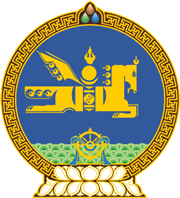 МОНГОЛ УЛСЫН ХУУЛЬ2019 оны 03 сарын 22 өдөр                                                                  Төрийн ордон, Улаанбаатар хот  	Энэ хуулийг 2020 оны 01 дүгээр сарын 01-ний өдрөөс эхлэн дагаж мөрдөнө.АЖ АХУЙН НЭГЖИЙН ОРЛОГЫН АЛБАН ТАТВАРЫН ТУХАЙ ХУУЛЬ ХҮЧИНГҮЙ БОЛСОНД ТООЦОХ ТУХАЙ	1 дүгээр зүйл.2006 оны 06 дугаар сарын 29-ний өдөр баталсан Аж ахуйн нэгжийн орлогын албан татварын тухай хуулийг хүчингүй болсонд тооцсугай.	2 дугаар зүйл.Энэ хуулийг Аж ахуйн нэгжийн орлогын албан татварын тухай хууль /Шинэчилсэн найруулга/ хүчин төгөлдөр болсон өдрөөс эхлэн дагаж мөрдөнө.		МОНГОЛ УЛСЫН 		ИХ ХУРЛЫН ДАРГА			      Г.ЗАНДАНШАТАР 